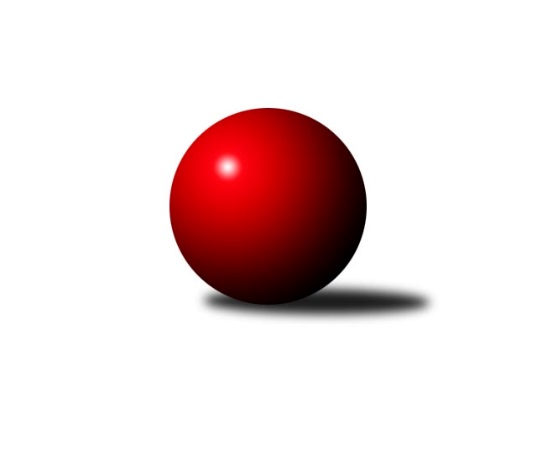 Č.9Ročník 2022/2023	5.2.2023Nejlepšího výkonu v tomto kole: 1564 dosáhlo družstvo: TJ Nová Včelnice BOP Jindřichův Hradec 2022/2023Výsledky 9. kolaSouhrnný přehled výsledků:TJ Kunžak C	- TJ Tatran Lomnice nad Lužnicí B	1:5	1456:1529	2.0:6.0	2.2.TJ Sokol Slavonice C	- TJ Nová Včelnice B	1.5:4.5	1501:1564	3.0:5.0	3.2.TJ Slovan Jindřichův Hradec B	- TJ Centropen Dačice F		dohrávka		9.2.TJ Kunžak C	- TJ Sokol Slavonice C	1:5	1453:1506	2.0:6.0	24.1.Tabulka družstev:	1.	TJ Jiskra Nová Bystřice C	7	5	0	2	29.0 : 13.0 	34.5 : 21.5 	 1603	10	2.	TJ Nová Včelnice B	8	5	0	3	29.5 : 18.5 	35.0 : 29.0 	 1562	10	3.	TJ Sokol Slavonice C	8	4	0	4	24.0 : 24.0 	33.0 : 31.0 	 1526	8	4.	TJ Centropen Dačice F	7	3	0	4	20.5 : 21.5 	29.5 : 26.5 	 1527	6	5.	TJ Slovan Jindřichův Hradec B	7	3	0	4	18.0 : 24.0 	23.0 : 33.0 	 1455	6	6.	TJ Tatran Lomnice nad Lužnicí B	7	3	0	4	16.0 : 26.0 	22.0 : 34.0 	 1390	6	7.	TJ Kunžak C	8	3	0	5	19.0 : 29.0 	31.0 : 33.0 	 1507	6Podrobné výsledky kola:	 TJ Kunžak C	1456	1:5	1529	TJ Tatran Lomnice nad Lužnicí B	Radka Burianová	 	 196 	 181 		377 	 1:1 	 376 	 	174 	 202		Martin Mikeš	Jovana Vilímková	 	 173 	 150 		323 	 0:2 	 361 	 	193 	 168		Jan Slipka	Marie Kudrnová	 	 204 	 172 		376 	 1:1 	 397 	 	229 	 168		Petr Suchý	Marcela Chramostová	 	 187 	 193 		380 	 0:2 	 395 	 	188 	 207		Otakar Šobrrozhodčí: Radka BurianováNejlepší výkon utkání: 397 - Petr Suchý	 TJ Sokol Slavonice C	1501	1.5:4.5	1564	TJ Nová Včelnice B	Martin Fiala	 	 191 	 185 		376 	 0:2 	 414 	 	208 	 206		Jiří Hembera	František Běhůnek	 	 181 	 190 		371 	 2:0 	 354 	 	169 	 185		František Hána	Hana Drobiličová	 	 182 	 188 		370 	 1:1 	 370 	 	180 	 190		Martin Kovalčík	Lucie Kvapilová	 	 192 	 192 		384 	 0:2 	 426 	 	218 	 208		Stanislav Neugebauerrozhodčí:  Vedoucí družstevNejlepší výkon utkání: 426 - Stanislav Neugebauer	 TJ Kunžak C	1453	1:5	1506	TJ Sokol Slavonice C	Radka Burianová	 	 208 	 192 		400 	 0:2 	 425 	 	212 	 213		Ondřej Kubeš	Jovana Vilímková	 	 164 	 171 		335 	 0:2 	 348 	 	173 	 175		František Běhůnek	Marie Kudrnová	 	 175 	 189 		364 	 1:1 	 352 	 	179 	 173		Lucie Kvapilová	Marcela Chramostová	 	 173 	 181 		354 	 1:1 	 381 	 	201 	 180		Martin Janákrozhodčí: Radka BurianováNejlepší výkon utkání: 425 - Ondřej KubešPořadí jednotlivců:	jméno hráče	družstvo	celkem	plné	dorážka	chyby	poměr kuž.	Maximum	1.	Matěj Budoš 	TJ Jiskra Nová Bystřice C	444.00	305.5	138.5	6.2	3/4	(470)	2.	Ondřej Kubeš 	TJ Sokol Slavonice C	432.33	305.7	126.7	6.3	3/4	(441)	3.	Stanislav Neugebauer 	TJ Nová Včelnice B	405.81	281.3	124.6	10.4	4/5	(442)	4.	Radka Burianová 	TJ Kunžak C	405.55	286.6	119.0	9.6	5/5	(452)	5.	Jiří Hembera 	TJ Nová Včelnice B	402.60	282.5	120.1	9.7	5/5	(440)	6.	Lukáš Přikryl 	TJ Centropen Dačice F	397.92	279.8	118.1	8.5	4/5	(422)	7.	Marta Budošová 	TJ Jiskra Nová Bystřice C	397.50	281.8	115.8	12.4	4/4	(434)	8.	Martin Fiala 	TJ Sokol Slavonice C	393.92	278.0	115.9	8.2	3/4	(456)	9.	Stanislav Koros 	TJ Slovan Jindřichův Hradec B	392.33	282.3	110.0	11.5	5/5	(404)	10.	Libuše Hanzalíková 	TJ Kunžak C	385.00	272.5	112.5	8.3	5/5	(414)	11.	Veronika Pýchová 	TJ Jiskra Nová Bystřice C	383.75	280.3	103.5	11.5	4/4	(412)	12.	Marcela Chramostová 	TJ Kunžak C	383.56	276.7	106.9	11.6	4/5	(413)	13.	Lucie Kvapilová 	TJ Sokol Slavonice C	381.07	275.5	105.6	11.5	3/4	(410)	14.	Dagmar Stránská 	TJ Jiskra Nová Bystřice C	379.50	272.3	107.2	13.2	3/4	(388)	15.	Jakub Hron 	TJ Centropen Dačice F	378.50	270.8	107.8	14.4	4/5	(419)	16.	Martin Kovalčík 	TJ Nová Včelnice B	375.13	261.5	113.6	10.9	5/5	(463)	17.	Stanislav Musil 	TJ Centropen Dačice F	365.00	269.2	95.8	17.0	5/5	(394)	18.	Lubomír Náměstek 	TJ Centropen Dačice F	361.90	272.5	89.4	16.2	5/5	(396)	19.	Miroslav Moštěk 	TJ Tatran Lomnice nad Lužnicí B	358.42	262.8	95.6	15.8	4/5	(384)	20.	Daniel Klimt 	TJ Tatran Lomnice nad Lužnicí B	357.75	261.3	96.5	14.1	4/5	(394)	21.	František Běhůnek 	TJ Sokol Slavonice C	357.69	260.8	96.9	13.5	4/4	(402)	22.	Jaroslav Vrzal 	TJ Slovan Jindřichův Hradec B	341.50	240.2	101.3	15.4	5/5	(391)	23.	Lenka Pudilová 	TJ Slovan Jindřichův Hradec B	325.58	240.4	85.2	19.9	4/5	(367)		Jan Mol 	TJ Jiskra Nová Bystřice C	442.75	306.4	136.4	6.1	2/4	(456)		Matyáš Doležal 	TJ Centropen Dačice F	438.00	302.3	135.7	7.3	3/5	(457)		Michaela Kopečná 	TJ Centropen Dačice F	431.00	280.0	151.0	4.0	1/5	(431)		Jiří Dvořák 	TJ Nová Včelnice B	413.25	286.5	126.8	9.0	2/5	(440)		Marie Škodová 	TJ Slovan Jindřichův Hradec B	406.00	287.0	119.0	11.0	2/5	(418)		Petr Suchý 	TJ Tatran Lomnice nad Lužnicí B	404.50	284.5	120.0	6.5	2/5	(412)		Otakar Šobr 	TJ Tatran Lomnice nad Lužnicí B	395.00	283.0	112.0	9.0	1/5	(395)		Kristýna Macků 	TJ Centropen Dačice F	394.00	287.0	107.0	8.0	1/5	(394)		Šarlota Tyšerová 	TJ Nová Včelnice B	388.00	266.5	121.5	11.0	2/5	(398)		Martin Novák 	TJ Slovan Jindřichův Hradec B	379.50	264.2	115.3	10.7	2/5	(417)		Martin Janák 	TJ Sokol Slavonice C	378.00	277.0	101.0	14.5	2/4	(381)		Martin Mikeš 	TJ Tatran Lomnice nad Lužnicí B	376.00	266.0	110.0	17.0	1/5	(376)		Vladimír Klíma 	TJ Nová Včelnice B	374.00	281.0	93.0	12.0	1/5	(374)		Marie Kudrnová 	TJ Kunžak C	369.44	271.2	98.2	14.8	3/5	(389)		Jan Slipka 	TJ Tatran Lomnice nad Lužnicí B	367.25	274.0	93.3	14.0	2/5	(378)		Jiří Kačo 	TJ Slovan Jindřichův Hradec B	367.00	261.0	106.0	15.0	1/5	(367)		Hana Drobiličová 	TJ Sokol Slavonice C	363.50	259.0	104.5	9.5	2/4	(382)		Milan Zákostelecký 	TJ Tatran Lomnice nad Lužnicí B	362.00	264.0	98.0	16.0	1/5	(362)		Milena Berková 	TJ Kunžak C	357.50	240.5	117.0	10.0	2/5	(377)		Harry Pahl 	TJ Sokol Slavonice C	356.00	259.0	97.0	12.0	1/4	(356)		Josef Smažil 	TJ Sokol Slavonice C	356.00	269.0	87.0	16.0	1/4	(356)		František Hána 	TJ Nová Včelnice B	354.00	245.0	109.0	14.0	1/5	(354)		Pavel Novák 	TJ Jiskra Nová Bystřice C	353.75	267.3	86.5	21.0	2/4	(387)		Zdeněk Doktor 	TJ Tatran Lomnice nad Lužnicí B	350.00	274.0	76.0	15.0	1/5	(350)		Jan Faktor 	TJ Tatran Lomnice nad Lužnicí B	332.83	250.0	82.8	12.8	3/5	(385)		Jovana Vilímková 	TJ Kunžak C	322.33	248.5	73.8	23.0	3/5	(345)		Michal Soukup 	TJ Tatran Lomnice nad Lužnicí B	288.00	220.0	68.0	25.0	1/5	(288)		Karel Pollák 	TJ Tatran Lomnice nad Lužnicí B	287.00	205.0	82.0	24.0	1/5	(287)Sportovně technické informace:Starty náhradníků:registrační číslo	jméno a příjmení 	datum startu 	družstvo	číslo startu23239	Martin Janák	24.01.2023	TJ Sokol Slavonice C	1x
Hráči dopsaní na soupisku:registrační číslo	jméno a příjmení 	datum startu 	družstvo	Program dalšího kola:10. kolo9.2.2023	čt	17:30	TJ Slovan Jindřichův Hradec B - TJ Centropen Dačice F (dohrávka z 9. kola)	16.2.2023	čt	17:30	TJ Slovan Jindřichův Hradec B - TJ Jiskra Nová Bystřice C	16.2.2023	čt	18:00	TJ Kunžak C - TJ Centropen Dačice F	16.2.2023	čt	18:00	TJ Nová Včelnice B - TJ Tatran Lomnice nad Lužnicí B				TJ Sokol Slavonice C - -- volný los --	Nejlepší šestka kola - absolutněNejlepší šestka kola - absolutněNejlepší šestka kola - absolutněNejlepší šestka kola - absolutněNejlepší šestka kola - dle průměru kuželenNejlepší šestka kola - dle průměru kuželenNejlepší šestka kola - dle průměru kuželenNejlepší šestka kola - dle průměru kuželenNejlepší šestka kola - dle průměru kuželenPočetJménoNázev týmuVýkonPočetJménoNázev týmuPrůměr (%)Výkon6xStanislav NeugebauerN. Včelnice B4264xStanislav KorosJin.Hradec B113.54181xStanislav KorosJin.Hradec B4185xStanislav NeugebauerN. Včelnice B110.814265xJiří HemberaN. Včelnice B4143xMartin NovákJin.Hradec B109.164023xMartin NovákJin.Hradec B4024xJiří HemberaN. Včelnice B107.694141xPetr SuchýLomnice n.L. B3971xLenka PudilováJin.Hradec B104.543851xOtakar ŠobrLomnice n.L. B3952xPetr SuchýLomnice n.L. B103.94397